The Craft of Making. Flowerfield Arts Centre Publicity, 2019.https://www.flowerfield.org/exhibition/n-i-p-a-print-exhibition-2019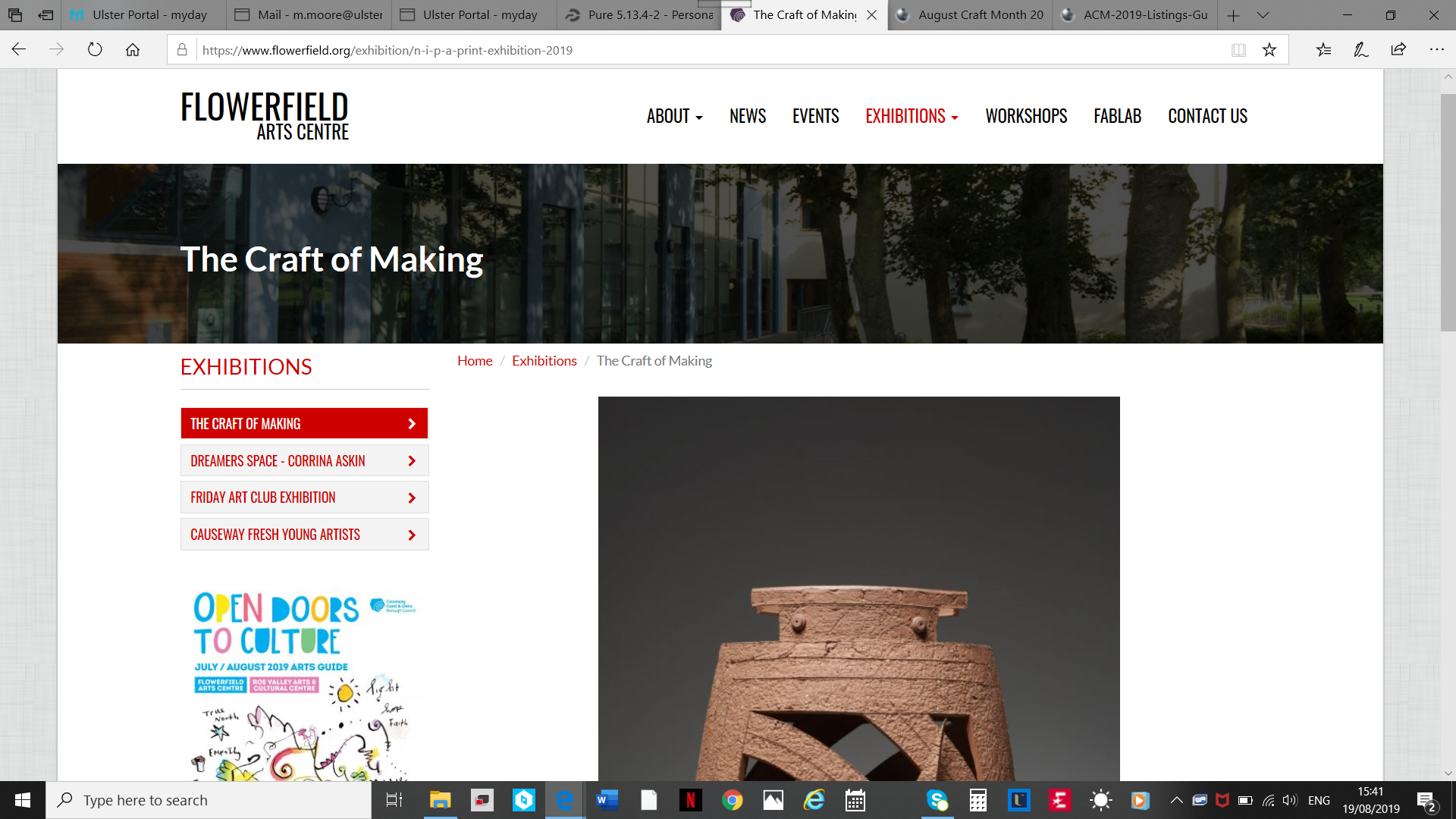 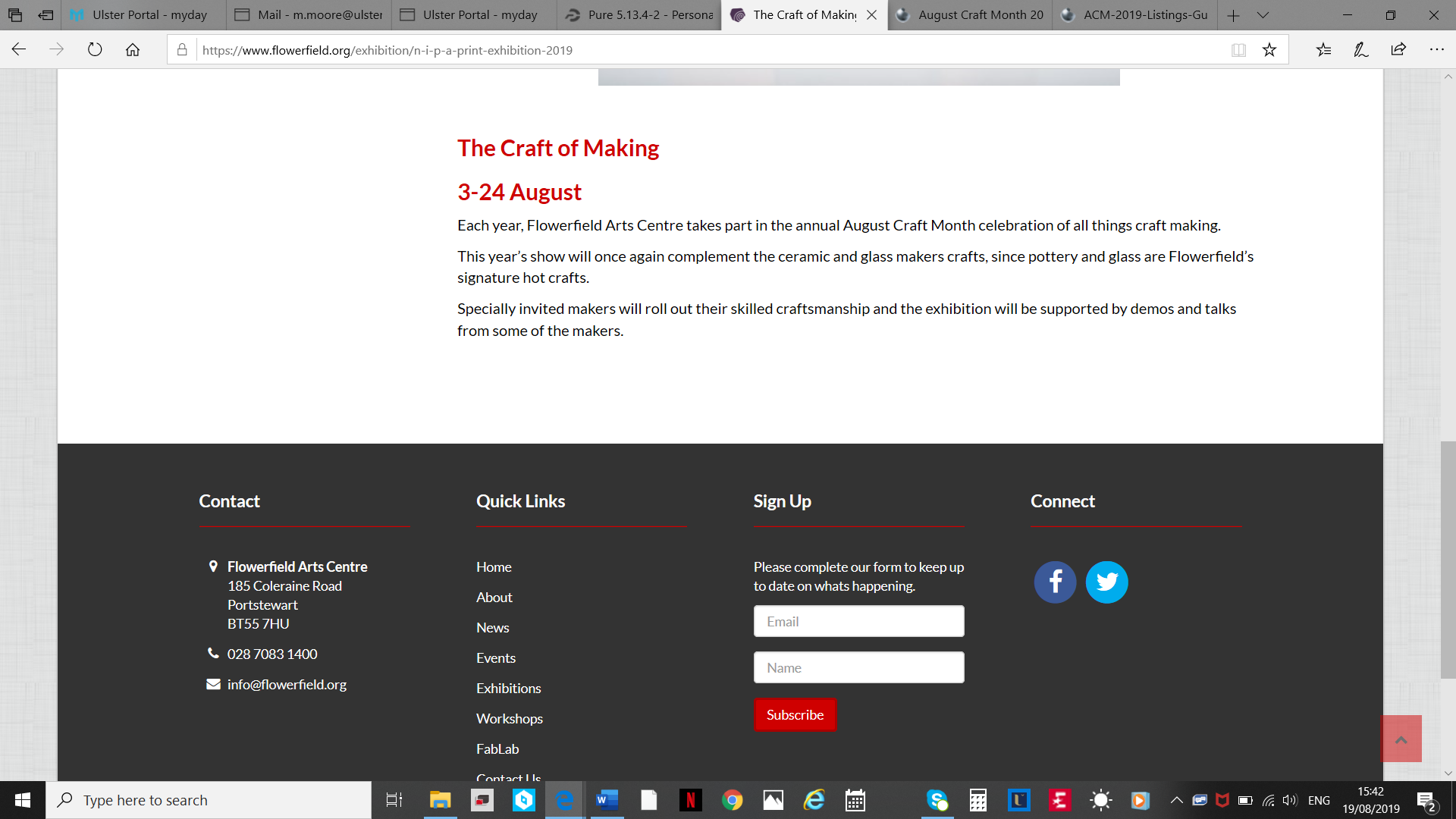 https://www.flowerfield.org/news-page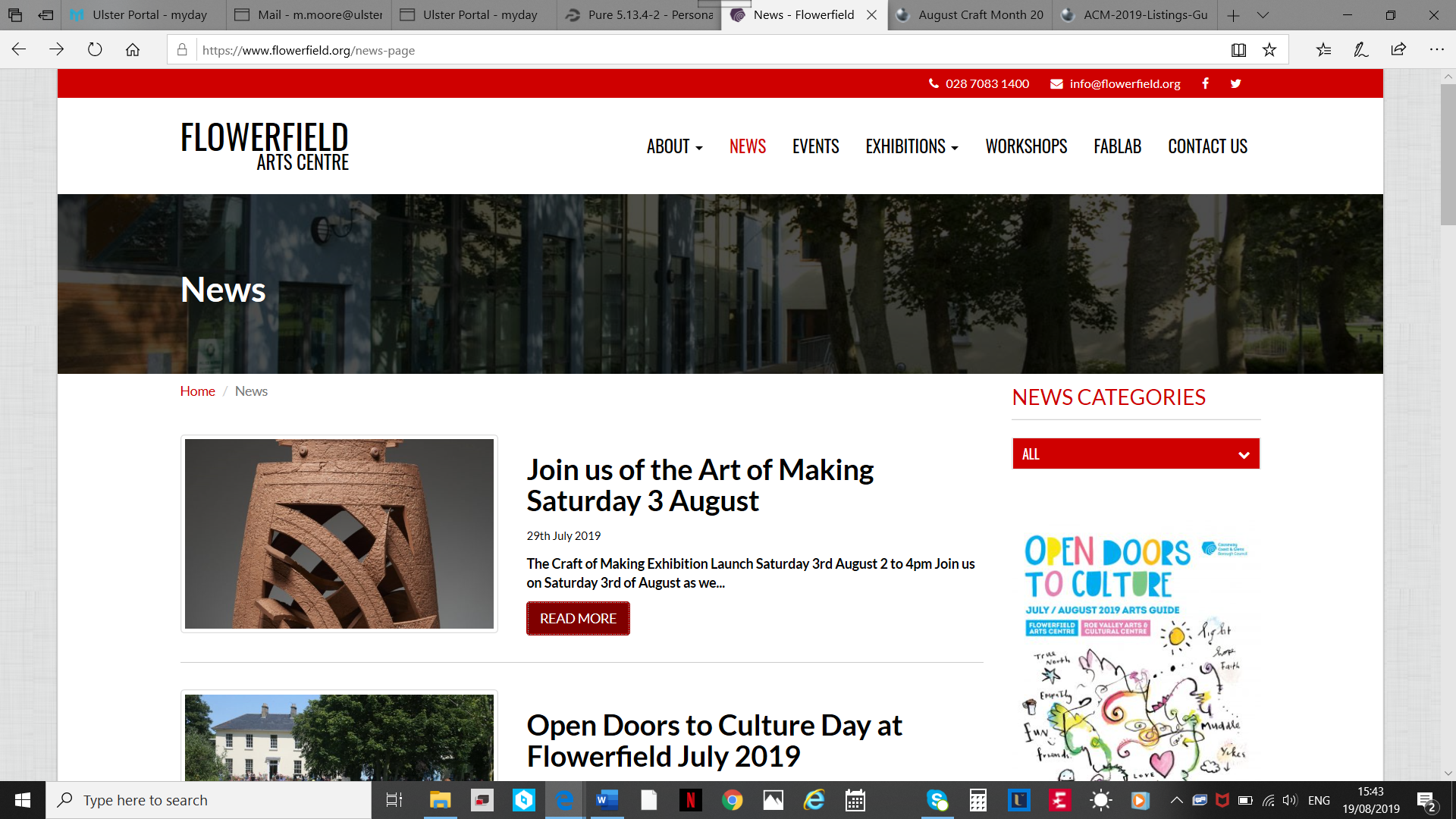 https://www.flowerfield.org/news/join-us-of-the-art-of-making-saturday-3-august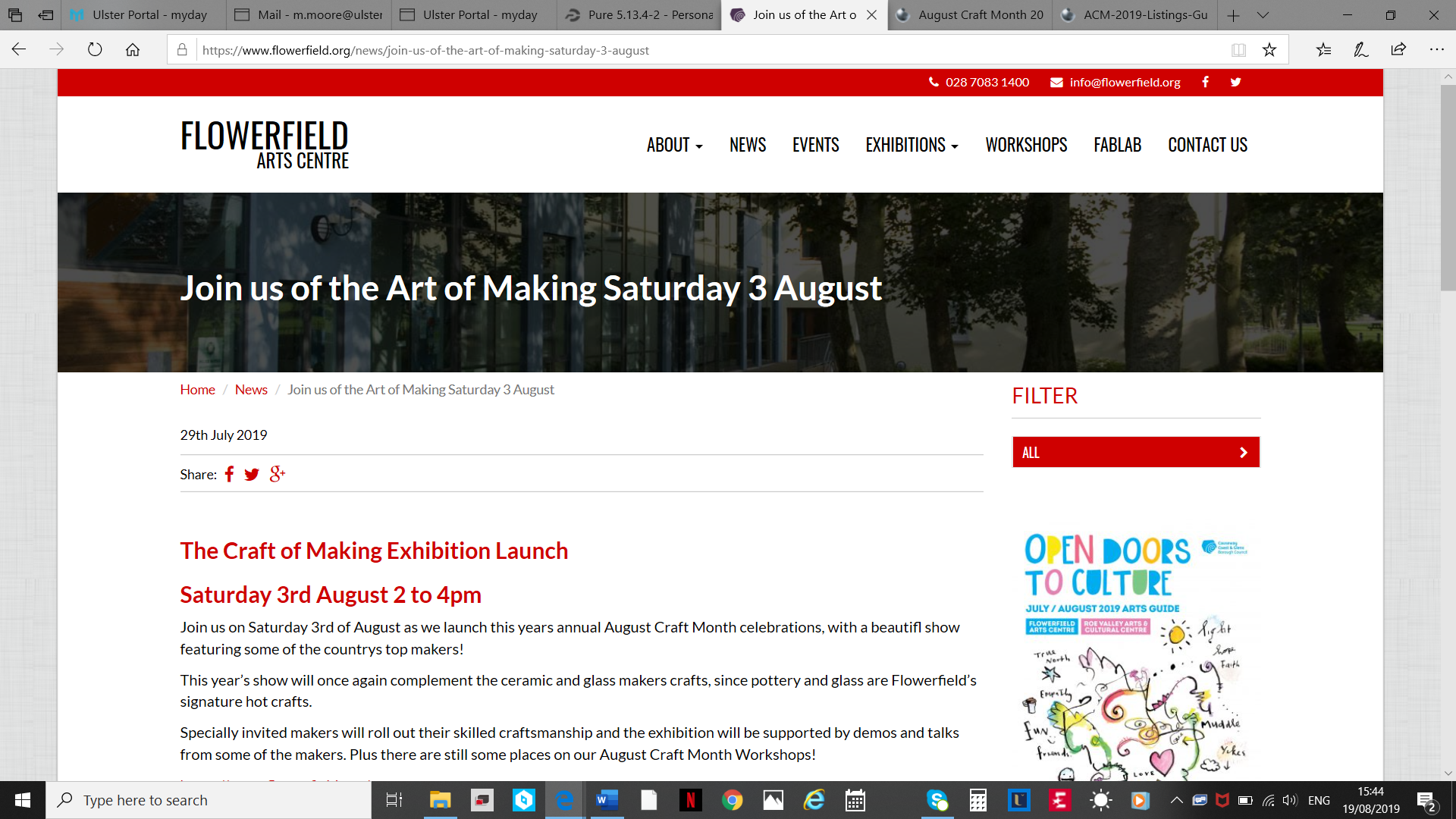 